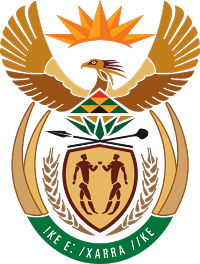 MINISTRY FOR COOPERATIVE GOVERNANCE AND TRADITIONAL AFFAIRSREPUBLIC OF SOUTH AFRICANATIONAL ASSEMBLYQUESTION FOR WRITTEN REPLYQUESTION NUMBER 738 / 2020738. Mr M Waters (DA) to ask the Minister of Cooperative Governance and Traditional Affairs:Whether the Ekurhuleni Development Agency (EDA) of the City of Ekurhuleni, reports directly to her; if not, why not; if so, (a) what are the (i) names and (ii) qualifications of the five board members, (b) what amount has each board member earn in each financial year since the inception of the EDA, (c) what (i) number of persons work for the EDA, (ii) are their positions and (iii) is the gross salary that each person earns per annum and (d) what (i) was the total budget of the EDA since its inception and (ii) has it accomplished?	NW942EREPLY:The information requested by the Honourable Member is not readily available in the Department. The information will be submitted to the Honourable Member as soon as it is availableThank you